30.21.2  Aviation Technology Paper 2 (450/2)Station 1												(10 marks)Station 3(a)									(9 × ½  =4½  marks)(b)	(i)	The feather swings freely and then settles at the direction where blown from.												(1 mark)Wind vane / anemometer: which is used to indicate the direction of the wind.(1 mark)Airport, Airstrip or Airfield							( ½  marks)To guide the pilot during take off and landing on the direction of the wind.(1 mark)Station 4Correct typeArea of useMaterialSize										(4 ×½ =2 marks)Station 5(a)	(i)	G: Cylinder		H: Spart plug		J: Compression ring(ii)	Aeropiston engine							(4 ×½ =2 marks) 	(i)	As per sampled data.Tapered or Parallel.							(2 × 2 = 4 marks)  	H: Correct gap for S.P as per sample data. J: Correct gap for ring as per sample data.					(2 × 1 = 2 marks) (d)	Too large:Loss of power.Hard start.Too small:Excessive smoking.Excessive oil consumption.						(4 ×½  =2 marks)Station 6(a)												(3 marks)(b)	(i)	Mechanical gear pump	(ii)	Red: suction port.Blue: discharge.Black: driver gear.Green: driver gear.Brown:pump housing.						(6 ×½  =3 marks)Lubrication system.Hydraulic system.						(2 ×½  =1 mark)(c)	(i)						(5 ×½  =2 ½ marks)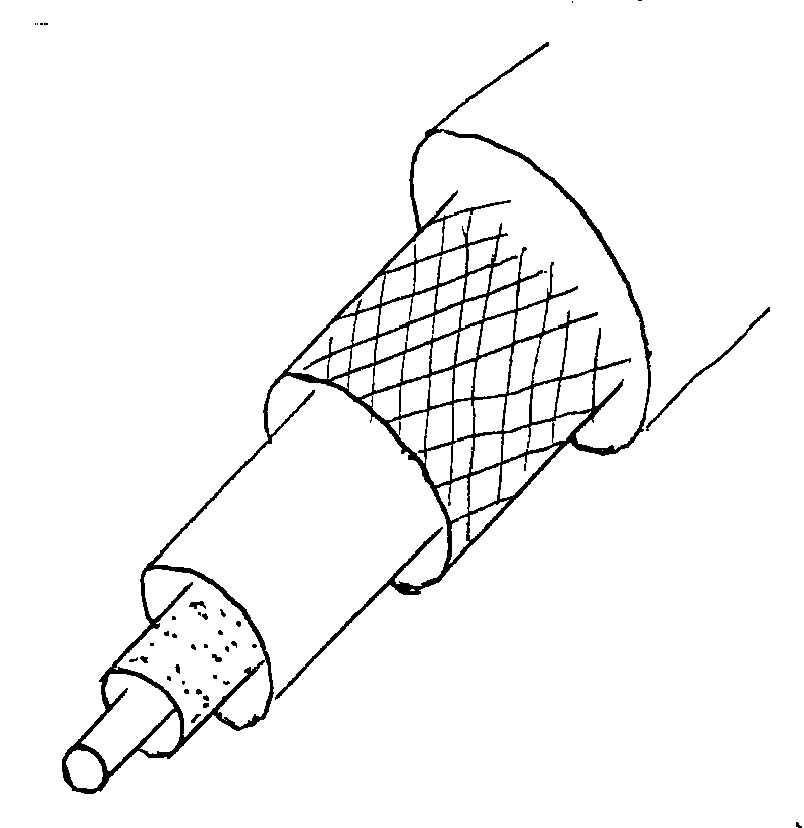 (ii)	Common defects: frying chamfing									(½  mark)Station 8(a)	(i)	K attracts M.									(1 mark)	(ii)	L is not attracted by M.							(1 mark)K is magnetized while L is not.						(1 mark)(b)	(i)	J rotates and seeks the magnetic north.	(ii)	The assembly floats and settles at magnetic north.	(iii)	Assembly is attracted to the sides of the basin.	(iv)	Pins attracted by the magnet.						(4 × 1 = 4 marks) (c)	Systems: Navigation.Monitoring of component wear in a/c oil system.			(2 × ½  = 1 mark) (d)	Maintenance aspects:Compass swing.Soap (spectrometric oil analysis programme.				(2 × 1 = 2 marks) Station 9(a)	(i)	Correct length;Correct diameter;Correct distance across flats;Correct thread pitch as per sample.				(ii)Correct method;Correct material;Correct thread type;Correct spanyer size.						(8 × ½  = 4 marks) (b) 	Correct measurement	(i)	Inside diameter.(ii) 	Depth .								(2 × 1 = 2 marks) (c)	Rejection criteria: If fiber is worn.Subjected to high temperature.				(2 × ½  = 1 mark) (d)									(6 ×½  =3 marks)Station 10(a)	(i)	As per sample data.	(ii)	As fan rotates slowly, set up moves backwards.Fan moves faster: set up moves faster.Fan moves fastest, so does the set up.					(7 ×½  =3 ½ marks)(b)	Fan accelerates air forward movement increases with fan speed.		(2 marks)(c) 	Law: ’s 3rd Law of motion.Principle: For every action there is equal and opposite reaction.		(2 × 1 = 2 marks) (d)	Aircraft propeller.								(½ mark)	(e)											(4 × ½  = 2 marks) ItemDescriptionQuantity1234567891011121314CrankshaftPistonConnection rodGudgeon pinCompression ringsOil ringsScraper ringsBoltsNutsBush bearing Half bearingCirclips Washers Connecting rod cap1666666121261212126Weather ConditionWeather ConditionCauseHazardDLightningThunderstormInterference in radio / electric systemsETornado or swirl windSeveral thunderstormsAircraft becomes uncontrollableFFogCondensation of air near the ground Visibility is marredPart NameDefectMDisc type brakeBurntNWheel cylinder pistonWorn outItem Name Maintenance Check XNon Return valveSticking springYRoller bearingCorrosion & free ball movementZPerspexCrazing or breakagePosition0Engine is offNo thrust1Minimum thrustIdling2Normal powerCruising3Maximum powerTake off